Keyboard shortcuts in WordMany users find that using an external keyboard with keyboard shortcuts for Word helps them work more efficiently. For users with mobility or vision disabilities, keyboard shortcuts can be easier than using the touchscreen, and are an essential alternative to using a mouse.Notes: The shortcuts in this topic refer to the US keyboard layout. Keys for other layouts might not correspond exactly to the keys on a US keyboard.If a shortcut requires pressing two or more keys at the same time, this topic separates the keys with a plus sign (+). If you have to press one key immediately after another, the keys are separated by a comma (,).WindowsmacOSiOSAndroidWebThis article describes the keyboard shortcuts and function keys in Word for Windows.Notes: To quickly find a shortcut in this article, you can use Search. Press Ctrl+F, and then type your search words.If an action that you use often does not have a shortcut key, you can record a macro to create one.If you are using Microsoft Word Starter, be aware that not all the features listed for Word are supported in Word Starter. For more information about the features available in Word Starter, see Word Starter feature support.Get these keyboard shortcuts in a Word document at this link: Word 2016 for Windows keyboard shortcuts.In this topicFrequently used shortcutsRibbon keyboard shortcutsNavigate the documentPreview and print documentsSelect text and graphicsEdit text and graphicsWork with web contentWork with tablesReview a documentWork with references, citations, and indexingWork with mail merge and fieldsWork with text in other languagesWork with document viewsUse function key shortcutsFrequently used shortcutsThis table shows the most frequently used shortcuts in Microsoft Word.Top of pageClose a task paneTo close a task pane using the keyboard:Press F6 until the task pane is selected.Press Ctrl+Spacebar.Use the arrow keys to select Close, and then press Enter.Top of pageNavigate the documentTop of pageNavigate the document using the browse options in Word 2007 and 2010NaviglIn Word 2007 and 2010, you can browse the document by various types of objects, such as fields, footnotes, headings, and graphics.Top of pagePreview and print documentsTop of pageSelect text and graphics
Top of pageExtend a selectionTop of pageEdit text and graphicsTop of pageAlign and format paragraphsTop of pageFormat charactersTop of pageManage text formattingTop of pageInsert special charactersTop of pageWork with web contentTop of pageWork with tablesMove around in a tableTop of pageSelect table contentTop of pageInsert paragraphs and tab characters in a tableTop of pageReview a documentTop of pageWork with references, citations, and indexingUse the following shortcuts to add references to your document, such as a table of contents, footnotes, and citations.Top of pageWork with mail merge and fieldsTo use the following keyboard shortcuts, the Mailings ribbon tab must be selected. To select the Mailings tab, press Alt+M.Perform a mail mergeTop of pageWork with fieldsTop of pageWork with text in other languagesSet the proofing languageEvery document has a default language, typically the same default language as your computer's operating system. If your document also contains words or phrases in a different language, it's a good idea to set the proofing language for those words. This not only makes it possible to check spelling and grammar for those phrases, but it also enables assistive technologies like screen readers to handle them appropriately.Top of pageInsert international charactersTo type a lowercase character by using a key combination that includes the Shift key, hold down the Ctrl+Shift+symbol keys simultaneously, and then release them before you type the letter.Note: If you type extensively in another language, you might prefer to switch to a different keyboard instead.Top of pageUse Input Method Editors for East Asian languagesTop of pageWork with document viewsWord offers several different views of a document. Each view makes it easier to do certain tasks. For example, Read Mode enables you view the document as a horizontal sequence of pages, which you can quickly browse using the Left and Right arrow keys.Switch the document viewTop of pageOutline a documentThese shortcuts only apply when the document is in the Outline view.Top of pageMove through the document in Read ModeTop of pageUse function key shortcutsTop of pageSee alsoWord help centerBasic tasks using a screen reader with WordUse a screen reader to explore and navigate WordAccessibility support for WordTechnical support for customers with disabilitiesMicrosoft wants to provide the best possible experience for all our customers. If you have a disability or questions related to accessibility, please contact the Microsoft Disability Answer Desk for technical assistance. The Disability Answer Desk support team is trained in using many popular assistive technologies and can offer assistance in English, Spanish, French, and American Sign Language. Please go to the Microsoft Disability Answer Desk site to find out the contact details for your region.If you are a government, commercial, or enterprise user, please contact the enterprise Disability Answer Desk.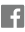 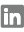 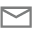 Need more help?Top of FormBottom of FormJoin the discussionASK THE COMMUNITYGet supportCONTACT USTo do thisPressOpen a document.Ctrl+OCreate a new document.Ctrl+NSave the document.Ctrl+SClose the document.Ctrl+WCut the selected content to the Clipboard.Ctrl+XCopy the selected content to the Clipboard.Ctrl+CPaste the contents of the Clipboard.Ctrl+VSelect all document content.Ctrl+AApply bold formatting to text.Ctrl+BApply italic formatting to text.Ctrl+IApply underline formatting to text.Ctrl+UDecrease the font size by 1 point.Ctrl+Left bracket ([)Increase the font size by 1 point.Ctrl+Right bracket (])Center the text.Ctrl+EAlign the text to the left.Ctrl+LAlign the text to the right.Ctrl+RCancel a command.EscUndo the previous action.Ctrl+ZRedo the previous action, if possible.Ctrl+YAdjust the zoom magnification.Alt+W, Q, then use the Tab key in the Zoom dialog box to go to the value you want.Split the document window.Ctrl+Alt+SRemove the document window split.Alt+Shift+C or Ctrl+Alt+STo do thisPressMove the cursor one word to the left.Ctrl+Left arrow keyMove the cursor one word to the right.Ctrl+Right arrow keyMove the cursor up by one paragraph.Ctrl+Up arrow keyMove the cursor down by one paragraph.Ctrl+Down arrow keyMove the cursor to the end of the current line.EndMove the cursor to the beginning the current line.HomeMove the cursor to the top of the screen.Ctrl+Alt+Page upMove the cursor to the bottom of the screen.Ctrl+Alt+Page downMove the cursor by scrolling the document view up by one screen.Page upMove the cursor by scrolling the document view down by one screen.Page downMove the cursor to the top of the next page.Ctrl+Page downMove the cursor to the top of the previous page.Ctrl+Page upMove the cursor to the end of the document.Ctrl+EndMove the cursor to the beginning of the document.Ctrl+HomeMove the cursor to the location of the previous revision.Shift+F5Move the cursor to the location of the last revision made before the document was last closed.Shift+F5, immediately after opening the document.Cycle through floating shapes, such as text boxes or images.Ctrl+Alt+5, and then the Tab key repeatedlyExit the floating shape navigation and return to the normaldk navigation.EscDisplay the Navigation task pane, to search within the document content.Ctrl+FDisplay the Go To dialog box, to navigate to a specific page, bookmark, footnote, table, comment, graphic, or other location.Ctrl+GCycle through the locations of the four previous changes made to the document.Ctrl+Alt+ZTo do thisPressOpen the list of browse options to define the type of object to browse by.Ctrl+Alt+HomeMove to the previous object of the defined type.Ctrl+Page upMove to the next object of the defined type.Ctrl+Page downTo do thisPressPrint the document.Ctrl+PSwitch to print preview.Ctrl+Alt+IMove around the preview page when zoomed in.Arrow keysMove by one preview page when zoomed out.Page up or Page downMove to the first preview page when zoomed out.Ctrl+HomeMove to the last preview page when zoomed out.Ctrl+EndTo do thisPressSelect text.Shift+Arrow keysSelect the word to the left.Ctrl+Shift+Left arrow keySelect the word to the right.Ctrl+Shift+Right arrow keySelect from the current position to the beginning of the current line.Shift+HomeSelect from the current position to the end of the current line.Shift+EndSelect from the current position to the beginning of the current paragraph.Ctrl+Shift+Up arrow keySelect from the current position to the end of the current paragraph.Ctrl+Shift+Down arrow keySelect from the current position to the top of the screen.Shift+Page upSelect from the current position to the bottom of the screen.Shift+Page downSelect from the current position to the beginning of the document.Ctrl+Shift+HomeSelect from the current position to the end of the document.Ctrl+Shift+EndSelect from the current position to the bottom of the window.Ctrl+Alt+Shift+Page downSelect all document content.Ctrl+ATo do thisPressStart extending the selection.F8In the extend selection mode, clicking a location in the document extends the current selection to that location.Select the nearest character to the left or right.F8, Left or Right arrow keyExpand the selection.F8 repeatedly to expand the selection to the entire word, sentence, paragraph, section, and document.Reduce the selection.Shift+F8Select a vertical block of text.Ctrl+Shift+F8, then press the arrow keysStop extending the selection.EscTo do thisPressDelete one word to the left.Ctrl+BackspaceDelete one word to the right.Ctrl+DeleteOpen the Clipboard task pane and enable the Office Clipboard, which allows you to copy and paste content between Microsoft Office apps.Alt+H, F, OCut the selected content to the Clipboard.Ctrl+XCopy the selected content to the Clipboard.Ctrl+CPaste the contents of the Clipboard.Ctrl+VMove the selected content to a specific location.F2, move the cursor to the destination, and then press Enter.Copy the selected content to a specific location.Shift+F2, move the cursor to the destination, and then press Enter.Define an AutoText block with the selected content.Alt+F3Insert an AutoText block.The first few characters of the AutoText block, and then press Enter when the ScreenTip appears.Cut the selected content to the Spike.Ctrl+F3Paste the contents of the Spike.Ctrl+Shift+F3Copy the selected formatting.Ctrl+Shift+CPaste the selected formatting.Ctrl+Shift+VCopy the header or footer used in the previous section of the document.Alt+Shift+RDisplay the Replace dialog box, to find and replace text, specific formatting, or special items.Ctrl+HDisplay the Object dialog box, to insert a file object into the document.Alt+N, J, JInsert a SmartArt graphic.Alt+N, MInsert a WordArt graphic.Alt+N, WTo do thisPressCenter the paragraph.Ctrl+EJustify the paragraph.Ctrl+JAlign the paragraph to the left.Ctrl+LAlign the paragraph to the right.Ctrl+RIndent the paragraph.Ctrl+MRemove a paragraph indent.Ctrl+Shift+MCreate a hanging indent.Ctrl+TRemove a hanging indent.Ctrl+Shift+TRemove paragraph formatting.Ctrl+QApply single spacing to the paragraph.Ctrl+1Apply double spacing to the paragraph.Ctrl+2Apply 1.5-line spacing to the paragraph.Ctrl+5Add or remove space before the paragraph.Ctrl+0 (zero)Enable AutoFormat.Ctrl+Alt+KApply the Normal style.Ctrl+Shift+NApply the Heading 1 style.Ctrl+Alt+1Apply the Heading 2 style.Ctrl+Alt+2Apply the Heading 3 style.Ctrl+Alt+3Display the Apply Styles task pane.Ctrl+Shift+SDisplay the Styles task pane.Ctrl+Alt+Shift+STo do thisPressDisplay the Font dialog box.Ctrl+DCtrl+Shift+FIncrease the font size.Ctrl+Shift+Right angle bracket (>)Decrease the font size.Ctrl+Shift+Left angle bracket (<)Increase the font size by 1 point.Ctrl+Right bracket (])Decrease the font size by 1 point.Ctrl+Left bracket ([)Switch the text between upper case, lower case, and title case.Shift+F3Change the text to all upper case.Ctrl+Shift+AHide the selected text.Ctrl+Shift+HApply bold formatting.Ctrl+BApply underline formatting.Ctrl+UApply underline formatting to the words, but not the spaces.Ctrl+Shift+WApply double-underline formatting.Ctrl+Shift+DApply italic formatting.Ctrl+IApply small caps formatting.Ctrl+Shift+KApply subscript formatting.Ctrl+Equal sign ( = )Apply superscript formatting.Ctrl+Shift+Plus sign (+)Remove manual character formatting.Ctrl+SpacebarChange the selected text to the Symbol font.Ctrl+Shift+QTo do thisPressDisplay all nonprinting characters.Ctrl+Shift+8 (do not use the numeric keypad)Display the Reveal Formatting task pane.Shift+F1To do thisPressInsert a line break.Shift+EnterInsert a page break.Ctrl+EnterInsert a column break.Ctrl+Shift+EnterInsert an em dash (—).Ctrl+Alt+Minus sign (on the numeric keypad)Insert an en dash (–).Ctrl+Minus sign (on the numeric keypad)Insert an optional hyphen.Ctrl+Hyphen (-)Insert a nonbreaking hyphen.Ctrl+Shift+Hyphen (-)Insert a nonbreaking space.Ctrl+Shift+SpacebarInsert a copyright symbol (©).Ctrl+Alt+CInsert a registered trademark symbol (®).Ctrl+Alt+RInsert a trademark symbol (™).Ctrl+Alt+TInsert an ellipsis (…)Ctrl+Alt+Period (.)Insert the Unicode character for the specified Unicode (hexadecimal) character code. For example, to insert the euro currency symbol (), type 20AC, and then hold down Alt and press X.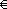 Tip: To find out the Unicode character code for a selected character, press Alt+X.The character code, then press Alt+XInsert the ANSI character for the specified ANSI (decimal) character code. For example, to insert the euro currency symbol, hold down Alt and press 0128 on the numeric keypad.Alt+the character code (on the numeric keypad)To do thisPressInsert a hyperlink.Ctrl+KGo back one page.Alt+Left arrow keyGo forward one page.Alt+Right arrow keyRefresh the page.F9To do thisPressMove to the next cell in the row and select its content.Tab keyMove to the previous cell in the row and select its content.Shift+TabMove to the first cell in the row.Alt+HomeMove to the last cell in the row.Alt+EndMove to the first cell in the column.Alt+Page upMove to the last cell in the column.Alt+Page downMove to the previous row.Up arrow keyMove to the next row.Down arrow keyMove one row up.Alt+Shift+Up arrow keyMove one row down.Alt+Shift+Down arrow keyTo do thisPressSelect the content in the next cell.Tab keySelect the content in the previous cell.Shift+TabExtend a selection to adjacent cells.Shift+Arrow keysSelect a column.Select the top or bottom cell of the column, and then press Shift+Up or Down arrow keySelect a row.Select the first or last cell in the row, and then press Shift+Alt+End or Home.Select the whole table.Alt+5 on the numeric keypad, with Num Lock switched offTo do thisPressInsert a new paragraph in a cell.EnterInsert a tab character in a cell.Ctrl+TabTo do thisPressInsert a comment.Ctrl+Alt+MTurn change tracking on or off.Ctrl+Shift+EClose the Reviewing Pane.Alt+Shift+CTo do thisPressMark a table of contents entry.Alt+Shift+OMark a table of authorities entry (citation).Alt+Shift+IChoose citation options.Alt+Shift+F12, SpacebarMark an index entry.Alt+Shift+XInsert a footnote.Ctrl+Alt+FInsert an endnote.Ctrl+Alt+DGo to the next footnote.Alt+Shift+Right angle bracket (>)Go to the previous footnote.Alt+Shift+Left angle bracket (<)To do thisPressPreview the mail merge.Alt+Shift+KMerge a document.Alt+Shift+NPrint the merged document.Alt+Shift+MEdit a mail-merge data document.Alt+Shift+EInsert a merge field.Alt+Shift+FTo do thisPressInsert a DATE field.Alt+Shift+DInsert a LISTNUM field.Ctrl+Alt+LInsert a PAGE field.Alt+Shift+PInsert a TIME field.Alt+Shift+TInsert an empty field.Ctrl+F9Update the linked information in a Microsoft Word source document.Ctrl+Shift+F7Update the selected fields.F9Unlink a field.Ctrl+Shift+F9Switch between a selected field code and its result.Shift+F9Switch between all field codes and their results.Alt+F9Run GOTOBUTTON or MACROBUTTON from a field displaying field results.Alt+Shift+F9Go to the next field.F11Go to the previous field.Shift+F11Lock a field.Ctrl+F11Unlock a field.Ctrl+Shift+F11To do thisPressDisplay the Language dialog box to set the proofing language.Alt+R, U, LSet default languages.Alt+R, LTo insert thisPressà, è, ì, ò, ù,
À, È, Ì, Ò, ÙCtrl+Grave accent (`), the letterá, é, í, ó, ú, ý
Á, É, Í, Ó, Ú, ÝCtrl+Single quotation mark ('), the letterâ, ê, î, ô, û
Â, Ê, Î, Ô, ÛCtrl+Shift+Caret (^), the letterã, ñ, õ
Ã, Ñ, ÕCtrl+Shift+Tilde (~), the letterä, ë, ï, ö, ü, ÿ,
Ä, Ë, Ï, Ö, Ü, ŸCtrl+Shift+Colon (:), the letterå, ÅCtrl+Shift+At sign (@), a or Aæ, ÆCtrl+Shift+Ampersand (&), a or Aœ, ŒCtrl+Shift+Ampersand (&), o or Oç, ÇCtrl+Comma (,), c or Cð, ÐCtrl+Single quotation mark ('), d or Dø, ØCtrl+Forward slash (/), o or O¿Ctrl+Alt+Shift+Question mark (?)¡Ctrl+Alt+Shift+Exclamation point (!)ßCtrl+Shift+Ampersand (&), sTo do thisPressSwitch to the Japanese Input Method Editor (IME) for a 101-key keyboard, if available.Alt+Tilde (~)Switch to the Korean Input Method Editor (IME) for a 101-key keyboard, if available.Right AltSwitch to the Chinese Input Method Editor (IME) for a 101-key keyboard, if available.Ctrl+SpacebarTo do thisPressSwitch to the Read Mode view.In Word 2007 and 2010, this is called Full Screen Reading view.Alt+W, FSwitch to the Print Layout view.Ctrl+Alt+PSwitch to the Outline view.Ctrl+Alt+OSwitch to the Draft view.Ctrl+Alt+NTo do thisPressPromote a paragraph.Alt+Shift+Left arrow keyDemote a paragraph.Alt+Shift+Right arrow keyDemote the paragraph to body text.Ctrl+Shift+NMove the selected paragraphs up.Alt+Shift+Up arrow keyMove the selected paragraphs down.Alt+Shift+Down arrow keyExpand the text under a heading.Alt+Shift+Plus sign (+)Collapse the text under a heading.Alt+Shift+Minus sign (-)Expand or collapse all text or headings.Alt+Shift+AHide or display the character formatting.Forward slash (/) (on the numeric keypad)Switch between showing the first line of body text and showing all body text.Alt+Shift+LShow all headings with the Heading 1 style.Alt+Shift+1Show all headings with the specified heading level.Alt+Shift+Heading level numberInsert a tab character.Ctrl+TabTo do thisPressMove to the beginning of the document.HomeMove to the end of the document.EndGo to a specific page.Type the page number, then press EnterExit Read Mode.EscKeyDescriptionF1F1 alone: displays the Word help task pane.Shift+F1: displays or hides context-sensitive help or the Reveal Formatting task pane.Ctrl+F1: displays or hides the ribbon.Alt+F1: moves to the next field.Alt+Shift+F1: moves to the previous field.F2F2 alone: moves the selected text or graphic. Use the arrow keys to place the cursor where you want to move the text or graphic, and then press Enter to move, or press Esc to cancel.Shift+F2: copies the selected text or graphic. Use the arrow keys to place the cursor where you want to copy the text or graphic, and then press Enter to copy, or press Esc to cancel.Ctrl+F2: displays the print preview area on the Print tab in the Backstage view.Alt+Shift+F2: saves the document.Ctrl+Alt+F2: displays the Open dialog box.F3Shift+F3: switches the selected text between upper case, lower case, and title case.Ctrl+F3: cuts the selected content to the Spike. You can cut multiple texts and graphics to the Spike, and paste them as a group to another location.Ctrl+Shift+F3: pastes the contents of the Spike.Alt+F3: creates a new Building Block.F4F4 alone: repeats the last command or action, if possible.Shift+F4: repeats the last Find or Go To action.Ctrl+F4: closes the current document.Alt+F4: closes Word.F5F5 alone: displays the Go To dialog box.Shift+F5: moves the cursor to the last change.Ctrl+Shift+F5: displays the Bookmark dialog box.Alt+F5: restores the document window size.F6F6 alone: switch between the document, task pane, status bar, and ribbon. In a document that has been split, F6 includes the split panes when switching between panes and the task pane.Shift+F6: switches between the document, ribbon, status bar, and task pane.Ctrl+F6: switches to the next document window when more than one document is open.Ctrl+Shift+F6: switches to the previous document window when more than one document is open.Alt+F6: moves from an open dialog box back to the document, for dialog boxes that support this behavior.F7F7 alone: displays the Editor task pane to check spelling and grammar in the document or the selected text.Shift+F7: displays the Thesaurus task pane.Ctrl+Shift+F7: updates the linked information in a Word source document.Alt+F7: finds the next spelling or grammatical error.Alt+Shift+F7: in Word 2013 and newer, displays the Translator task pane. In Word 2007 and 2010, displays the Research task pane.F8F8 alone: extends the selection. For example, if a word is selected, the selection size is extended to one sentence.Shift+F8: reduces the selection. For example, if a paragraph is selected, the selection size is reduced to one sentence.Ctrl+Shift+F8: turns extend selection mode on and off. In the extend selection mode, the arrow keys extend the selection.Alt+F8: displays the Macro dialog box to create, run, edit, or delete a macro.F9F9 alone: updates the selected fields.Shift+F9: switches between a field code and its result.Ctrl+F9: inserts an empty field.Ctrl+Shift+F9: unlinks the current field.Alt+F9: switches between all field codes and their results.Alt+Shift+F9: runs GOTOBUTTON or MACROBUTTON from a field displaying field results.F10F10 alone: turns KeyTips on or off.Shift+F10: displays the shortcut menu for the selected item.Ctrl+F10: maximizes or restores the document window size.Alt+F10: displays the Selection task pane.Alt+Shift+F10: displays the menu or message for available actions, for example, for pasted text or an AutoCorrect change.F11F11 alone: moves to the next field.Shift+F11: moves to the previous field.Ctrl+F11: locks the current field.Ctrl+Shift+F11: unlocks the current field.Alt+F11: opens the Microsoft Visual Basic for Applications editor, in which you can create a macro using Visual Basic for Applications (VBA).F12F12 alone: displays the Save As dialog box.Shift+F12: saves the document.Ctrl+F12: displays the Open dialog box.Ctrl+Shift+F12: displays the Print tab in the Backstage view.Alt+Shift+F12: selects the Table of Contents button in the Table of Contents container when the container is active.